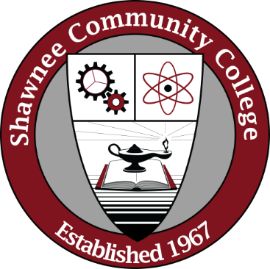 Dear Student,Welcome to the Certified Nurse Assistant Program!A mandatory orientation will be held the first week of class, which will include CPR and fingerprinting.  You will need to fill out an authorization form for fingerprinting, prior to orientation and leave at the site you plan to attend class at.  Please leave the authorization form with Jennifer at Anna, Michelle Williams at the main campus in the nursing department, or Beatrice Gordon at the Metropolis center.  A $45.00 fee for fingerprinting is due at the time of the fingerprint and price subject to change without notice.  A $5.00 fee for CPR is due at the time of the CPR course.  Attendance at the CPR course is a mandatory state requirement.You must obtain a 2 step PPD test prior to clinical rotation with your medical provider or at your local Health Department.  The clinical facility does require the COVID-19 vaccine in order for the student to attend clinical which a requirement for successful completion of the course.You must purchase the textbook and workbook (Mosby’s Nursing Assistant 10th edition by Sorrentino and Remmert).  Both books are needed the first day of the course. There are some resources available to assist with the cost of this program, if applied for in a timely manner.  Some of these resources include WIA (Workforce Investment Act), your local Department of Human Resources, or General Assistance.You may learn more about the nurse assistant program at www.nurseaidetesting.com. Thank you for your interest in the Certified Nurse Assistant Program.Cordially,Amy Sheffer, MSN, RNCNA Program Coordinator/ Instructoramys@shawneecc.edu618-634-3200 Extension 3285